Sadržaj završnog radaZavršni rad treba sadržavati:Naslovnu stranicu Naslovna stranica treba sadržavati:naziv škole (poravnanje: sredina, 14 pt, Bold)završni rad (poravnanje: sredina, 36pt, Bold)naziv predmeta (poravnanje: lijevo, 14 pt, Bold)ime i prezime mentora (poravnanje: lijevo, 14 pt, Bold)naslov teme (poravnanje: lijevo, 14 pt, Bold) – puni naziv prijedloga mentoraime i prezime učenika, zanimanje i razred (poravnanje: desno, 14 pt, Bold)mjesto, datum i godina (poravnanje: sredina, 14 pt, Bold) – navodi se datum predaje rada u stručnu službuNaslovna stranica se ne označava rednim brojem. Nije dozvoljeno ubacivanje slika. Naslov teme rada mora biti precizno napisan kako je mentor napisao u prijedlogu tema završnoga rada za određeno zanimanje.Predložak u prilogu 1.Sadržaj Sadržaj sadrži popis naslove cjelina, poglavlja i odjeljaka označene rednim brojevima te s početnim brojevima stranica na kojima se nalaze u radu. Naslovi cjelina se pišu velikim slovima i numeriraju rednim brojevima počevši od uvoda do zaključka. Naslovi poglavlja se pišu velikim slovima i numeriraju tako da prvi redni broj označava broj cjeline, a drugi broj poglavlja.Naslovi odjeljaka se pišu velikim slovima i numeriraju tako da prvi redni broj označava broj cjeline, drugi broj poglavlja, a treći broj odjeljka.UvodPotrebno je sažeto opisati predmet završnog rada (do 1 stranice). U uvodu je potrebno precizirati predmet rada, tj. istaknuti o čemu će se u radu pisati. Naznačiti plan i organizaciju razrade teme rada, tj. istaknuti od koliko će se dijelova rad sastojati, koje vrste informacija će sadržavati (tekstualne, grafičke, statističke i sl.). Postaviti jasno cilj, zadatke, očekivane rezultate te očekivanu primjenu dobivenih rezultata. Može se izraziti subjektivan stav prema temi i iznijeti razlog izbora određene teme.Glavni dio (razrada teme)Pisati u trećem licu. Teorijski dioObuhvaća osvrt na područje iz kojega se izrađuje završni rad te teorijske postavke koje se odnose na izabranu temu. Teorijski dio može imati više poglavlja, potpoglavlja i odjeljaka. Opseg teorijskog dijela rada ovisi o zadanoj temi i dogovoru s mentorom. Naziv i tekst svake cjeline uvijek započinje na novoj stranici, bez obzira gdje je završio tekst prethodnog odjeljka.Praktični dioOblikovanje ovog dijela rada ovisi isključivo o temi. Prikazuje se i opisuje praktični uradak ili konkretan primjer istraženog problema. Mogu se navesti: opis (tehnološkog) postupka pri izradi zadatka, korišteni pribor i materijali, metode rada, mjesto izvođenja praktičnog dijela ili istraživanja s osnovnim podacima, vrijeme ili trajanje izvođenja praktičnog dijela ili istraživanja te dokumentacijski materijali (sheme, presjeci, dijagrami, crteži, proračuni, tablice.ZaključakZaključak je završni dio rada (do 1 stranice). U njemu se naglašavaju samo najvažniji rezultati i praktični značaj rada. Ne unose se novi podatci. Zaključak sadrži najvažnije odgovore na pitanja postavljena u uvodu. U zaključku se koriste sljedeće rečenice: 'U ovom radu dokazano je…, potvrđeno je…, smatra se…, i sl'. Navode se kratki zaključci koji su doneseni na temelju provedenog praktičnog dijela ili istraživanja. Poželjno je iznijeti stav i istraženom problemu te istaknuti vlastita mišljenja i prijedloge.Popis korištene literaturePopis literature slijedi nakon zaključka, a prije priloga i dodataka. Stranica se numerira. U popisu literature navode se korišteni izvori. Literatura se obilježava rednim brojevima.Knjige i udžbenici (abecednim redom)prezime, ime (ili inicijali imena) autora, naslov knjige, ime izdavačke kuće, mjesto i godina izdanjaPrimjer:1. Matasović, D: Poznavanje robe i prehrana – udžbenik za ugostiteljske i turističke škole, Profil – International, Zagreb, 2004.Članci iz stručnih časopisaprezime, ime (ili inicijali imena) autora, naslov članka, podnaslov, naziv časopisa, oznaka sveska/godišta, broj (godina), str. početna – str. završnaPrimjer:1. Detoni-Dujmić, D: Priča iz zbilje, Književna revija, XXX, 3-4 (1994), str. 155-163Doktorske disertacije, magistarski i diplomski radoviprezime, ime (ili inicijali imena) autora, naziv rada, ustanova, mjesto, godinaPrimjer:1. Pavičić, P: Utjecaj gume na okoliš, doktorska disertacija, Grafički fakultet Sveučilišta u Zagrebu, Zagreb, 1999.Internet straniceime(na) autora (ako su poznata), naslov dokumenta, datum nastanka, naslov potpunog djela (Italic), potpuni URL (http adresa), datum pristupa dokumentuPriloziTablice i ilustracije (slike, crteži, grafovi, dijagrami i sl.)Stavljaju se između teksta, poravnanje: sredina i pojedinačno se numeriraju. Imenovanje tablica se stavlja iznad tablice, a ostalih ilustracija ispod. Numeriraju se rednim brojevima. U nazivu se pišu samo kratka tumačenja, tj. naslovi. Dodatna objašnjenja se navode u tekstu povezanim sa slikom i uz napomenu 'vidi sliku 1.'.CitatiCitirani dio teksta (rečenicu, dio rečenice, odlomak i sl.) obavezno staviti pod navodnike i označiti Italic. Nakon citata otvoriti zagradu i u njoj navesti prezime autora, zatim staviti dvotočku i broj stranice s koje je preuzet citat.Stavljanjem eksponenta iza riječi ili rečenice, obrazloženje se navodi u fusnoti na dnu stranice.Primjer:U sklopu teksta će pisati: ˝Informacijska znanost je znanost koja se bavi informacijama u najširem smislu˝1 (Grundler, Blagojević: str. 14)ili u fusnoti:1 Grundler,D., Blagojević, L.: Informatika 1, Školska knjiga, Zagreb, 2007., str. 14.h.    Evidencijski (konzultacijski) list        U prilogu 2.List s prijedlogom ocjene mentora (Ocjena i obrana završnog rada)U prilogu 3.Obrada tekstaFormat: A4 (21x29,7 cm).Tekst pisati u programu za obradu teksta MS Word.Margine: desna, gornja i donja 2,5 cm, lijeva 3 cm.Poravnanje: obostrano.Pismo: Times New Roman ili ArielVeličina slova: tekst 12 ptnaziv cjeline 16 pt Boldnaziv poglavlja 14 pt Boldnaziv odjeljka 12 pt Boldbilješke i fusnote 10 ptProred: 1,5 redak.Ukupan broj stranica: 10-20 tekstaNumeriranje stranica: naslovna stranica i sadržaj nisu numerirane, prva numeriranje je stranica uvoda brojem 3.Predaja radaUčenik osobno predaje završni rad u propisanom roku u tajništvo škole nakon što je mentor pozitivno ocijenio rad. Završni rad se predaje u mekom, spiralnom uvezu u tri primjerka. Jedan primjerak predaje uz prijavu u tajništvo škole, drugi predaje mentoru (nakon obrane se čuva u dosjeu učenika), a treći zadržava za sebe.Obrana završnoga rada traje do 30 minuta. Prilog 1. – Naslovna stranica pisanog dijela izradbe završnog rada SREDNJA STRUKOVNA ŠKOLA MARKO BABIĆVUKOVAR (Font 14)ZAVRŠNI RAD (font 36)Predmet: 									Mentor/ica: 								Tema: 										(puni naziv teme za završni rad)	(font 14)Učenik/ca: 						Zanimanje: 					Razred: 						(font 14)U Vukovaru, ____. svibanj 2021.(font 14)Prilog 2. – Evidencijski list pisanog dijela izradbe završnog radaEVIDENCIJSKI (KONZULTACIJSKI) LISTIZRADBE ZAVRŠNOG RADAIme i prezime učenika: 									Program – zanimanje: 									Razred: 							Školska godina: 					Mentor: 											Tema završnog rada : 									Prilog 3. – Zadnja stranica pisanog dijela Izradbe završnog rada OCJENA I OBRANA ZAVRŠNOG RADADatum predaje završnog rada: 								Prijedlog ocjene izradbe završnog rada: 						         (mentor predlaže ocjenu) Obrazloženje:	Potpis mentora(mentor je prihvatio/la izradbu završnog rada) Povjerenstvo na obrani završnog rada:Opća ocjena završnog rada (izradba i obrana):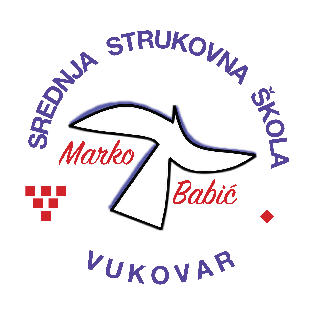 Srednja strukovna škola Marko BabićDomovinskog rata 58, 32010 VukovarTel: (032) 424-970e-mail: ravnatelj@ss-markobabic-vu.skole.hrwww.ss-markobabic-vu.skole.hr                                           OIB: 93128197410, MB: 01417193Datum konzultacijaSadržaj radaRednibrojPrezime i ime članova PovjerenstvaPotpis članova Povjerenstva1.2.3.4.5.